ГРАФИКприема граждан администрацией МАОУ СОШ № 147  2019-2020 учебный год На личный прием запись производит секретарь ООНиколаенко Александра ВладимировнаПонедельник – пятница  с 9.00  до 17.00по телефону  323-57-11                                           УТВЕРЖДЕНО                                           Директор МАОУ СОШ № 147                                           Приказ №76/7-о от «28»  августа 2019               Н.Ф. Соболева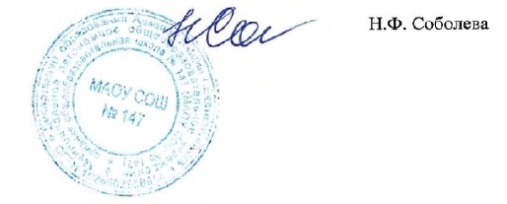 Ф.И.О.Соболева Надежда ФедоровнаБелобородова Лариса АлександровнаЛеонтюк Светлана АнатольевнаШарипова Екатерина ЭдуардовнаУсманова Светлана ЮрьевнаБрагинаИрина РодионовнаБайгаров Григорий НиколаевичДолжностьДиректорЗаместитель директора по УДЗаместитель директора по УДЗаместитель директора по УДЗаместитель директора по ВРЗаместитель директора по АХЧИнженер по ТОМесто приёма№1№11№2№11№2№2№41Телефон323-57-11323-57-14323-57-11323-57-14323-57-11323-57-11Понедельник15.00 – 17.00Вторник14.00 – 17.00Среда14.00 – 17.00Четверг14.00 – 17.00Пятница15.00 – 17.0014.00 – 17.0014.00 – 17.00Суббота11.00 – 13.00 